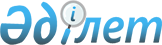 Об утверждении Правил маркировки и прослеживаемости обувных товаровПриказ Министра индустрии и инфраструктурного развития Республики Казахстан от 30 сентября 2021 года № 518. Зарегистрирован в Министерстве юстиции Республики Казахстан 5 октября 2021 года № 24624.
      Сноска. Заголовок - в редакции приказа и.о. Министра индустрии и инфраструктурного развития РК от 27.05.2022 № 294 (вводится в действие по истечении десяти календарных дней после дня его первого официального опубликования).
      Примечание ИЗПИ!
      Порядок введения настоящего приказа см. п. 4.
      В соответствии с подпунктом 2) статьи 7-2 Закона Республики Казахстан "О регулировании торговой деятельности" ПРИКАЗЫВАЮ:
      1. Утвердить прилагаемые Правила маркировки и прослеживаемости обувных товаров.
      Сноска. Пункт 1 - в редакции приказа и.о. Министра индустрии и инфраструктурного развития РК от 27.05.2022 № 294 (вводится в действие по истечении десяти календарных дней после дня его первого официального опубликования).


      2. Комитету индустриального развития Министерства индустрии и инфраструктурного развития Республики Казахстан в установленном законодательством порядке обеспечить:
      1) государственную регистрацию настоящего приказа в Министерстве юстиции Республики Казахстан;
      2) размещение настоящего приказа на интернет-ресурсе Министерства индустрии и инфраструктурного развития Республики Казахстан.
      3. Контроль за исполнением настоящего приказа возложить на курирующего вице-министра индустрии и инфраструктурного развития Республики Казахстан.
      4. Настоящий приказ вводится в действие по истечении шестидесяти календарных дней после дня его первого официального опубликования.
      "СОГЛАСОВАН"Министерство финансовРеспублики Казахстан
      "СОГЛАСОВАН"Министерство торговли и интеграцииРеспублики Казахстан
      "СОГЛАСОВАН"Министерство национальной экономикиРеспублики Казахстан Правила маркировки и прослеживаемости обувных товаров
      Сноска. Заголовок - в редакции приказа и.о. Министра индустрии и инфраструктурного развития РК от 27.05.2022 № 294 (вводится в действие по истечении десяти календарных дней после дня его первого официального опубликования). Глава 1. Общие положения
      1. Настоящие Правила маркировки и прослеживаемости обувных товаров (далее - Правила) разработаны в соответствии с подпунктом 2) статьи 7-2 Закона Республики Казахстан "О регулировании торговой деятельности" (далее - Закон) и определяют порядок маркировки обувных товаров и их дальнейшей прослеживаемости на территории Республики Казахстан.
      Сноска. Пункт 1 - в редакции приказа и.о. Министра индустрии и инфраструктурного развития РК от 27.05.2022 № 294 (вводится в действие по истечении десяти календарных дней после дня его первого официального опубликования).


      2. Для целей настоящих Правил используются следующие сокращения и определения:
      1) агрегирование – это процесс комплектации маркированных обувных товаров (обувных товаров в потребительской упаковке) в транспортную упаковку обувных товаров первого уровня, а также транспортных упаковок первого уровня в транспортную упаковку последующих уровней, с сохранением информации о взаимосвязи кодов идентификации каждой вложенной упаковки с кодом идентификации создаваемой транспортной упаковки, и нанесением соответствующего средства идентификации на транспортную упаковку, в целях обеспечения прослеживаемости движения обувных товаров по товаропроводящей цепи без необходимости вскрытия создаваемой транспортной упаковки;
      2) обувные товары – продукция, относящаяся к товарной группе "Обувь" по кодам ТН ВЭД ЕАЭС 6401 - 6405, и определяющая различные типы обуви независимо от ее фасона и размера, конкретного назначения, способа производства или материалов, из которых она изготовлена, включенная в перечень товаров, подлежащих обязательной маркировке средствами идентификации, определяемый постановлением Правительства Республики Казахстан от 10 сентября 2020 года № 568 "Об определении перечня товаров, подлежащих маркировке" (далее - Постановление);
      3) участники оборота обувных товаров – юридические лица или физические лица, зарегистрированные в качестве индивидуальных предпринимателей, являющиеся резидентами Республики Казахстан, осуществляющие ввод в оборот, оборот и (или) вывод из оборота маркированных обувных товаров;
      4) оборот обувных товаров – ввоз в Республику Казахстан, хранение, транспортировка, получение и передача обувных товаров, в том числе их приобретение и реализация (продажа) на территории Республики Казахстан;
      4-1) уведомление о вывозе обувных товаров – электронный документ, формируемый для целей передачи сведений об экспорте товаров в ИС МПТ путем сканирования, ручного ввода или загрузки из файла сведений о кодах идентификации в личном кабинете ИС МПТ и (или) посредством передачи таких сведений с использованием интерфейса электронного взаимодействия;
      5) вывод из оборота маркированных обувных товаров – реализация (продажа) маркированных обувных товаров физическому лицу для личного потребления через контрольно - кассовую машину с функцией фиксации и (или) передачи данных;
      6) перемаркировка обувных товаров (далее - перемаркировка) – повторное нанесение средств идентификации на потребительскую упаковку или на товары, или на товарный ярлык обувных товаров в связи с утратой или повреждением ранее нанесенных средств идентификации;
      7) средство идентификации обувных товаров – код маркировки обувных товаров в машиночитаемой форме, представленный в виде двумерного матричного штрихкода для нанесения на обувные товары или потребительскую упаковку, или на товарные ярлыки обувных товаров;
      8) транспортная упаковка обувных товаров – упаковка, используемая для хранения и транспортировки обувных товаров с целью защиты их от повреждений при перемещении и образующая самостоятельную транспортную единицу;
      9) остатки обувных товаров – обувные товары, введенные в оборот на территории Республики Казахстан до даты ввода обязательной маркировки;
      10) потребительская упаковка обувных товаров (далее - потребительская упаковка) – упаковка, предназначенная для первичного упаковывания и реализации обувного товара конечному потребителю;
      11) программно-аппаратный комплекс (далее - ПАК) – совокупность программного обеспечения и технических средств, совместно применяемых для решения задач определенного типа, связанных с маркировкой и прослеживаемостью обувных товаров;
      12) протокол передачи данных – формализованный набор технических условии к структуре пакетов информации и алгоритму обмена пакетами информации между устройствами сети передачи данных;
      13) ЕАЭС – Евразийский экономический союз;
      14) код ТН ВЭД ЕАЭС – код товарной номенклатуры внешнеэкономической деятельности ЕАЭС;
      15) ИИН или БИН – индивидуальный идентификационный номер или бизнес - идентификационный номер;
      16) импортер – участник оборота обувных товаров, осуществляющий ввоз обувных товаров на таможенную территорию ЕАЭС, осуществляемый в соответствии с таможенным законодательством ЕАЭС и (или) таможенным законодательством Республики Казахстан, а также ввоз обувных товаров на территорию Республики Казахстан с территории другого государства-члена ЕАЭС;
      17) комиссионер – физическое или юридическое лицо, которое реализует обувные товары от лица комитента/доверителя в рамках договора комиссии/поручения, заключенных в соответствии с главами 41 и 43 Гражданского кодекса Республики Казахстан (Особенная часть);
      18) код идентификации транспортной упаковки – уникальная для каждой отдельной транспортной упаковки обувных товаров комбинация символов;
      19) акт приема/передачи – электронный документ, формируемый для целей передачи сведений в информационной системе маркировки и прослеживаемости товаров (далее - ИС МПТ) о кодах идентификации при обороте товаров, маркированных средствами идентификации, на территории Республики Казахстан;
      20) код применения – префикс, представляющий собой набор из 2 (двух) или более знаков, расположенный в начале элементной строки и однозначно определяющий назначение и формат поля данных, следующего за префиксом;
      21) производитель – физическое или юридическое лицо, которое производит обувные товары для последующей их реализации;
      22) маркированные обувные товары – обувные товары, на которые нанесены средства идентификации и достоверные сведения, о которых (в том числе сведения о нанесенных на них средствах идентификации и (или) материальных носителях, содержащих средства идентификации) содержатся в ИС МПТ;
      23) код маркировки – уникальная последовательность символов, состоящая из кода идентификации товара и кода проверки, формируемая Оператором для целей идентификации потребительской упаковки обувных товаров;
      24) станция управления заказами (далее - СУЗ) – серверное приложение, предоставляющее участнику оборота товаров, подлежащих обязательной маркировке средствами идентификации, интерфейс для работы с заказами, позволяющее управлять заданиями на эмиссию и нанесение кодов маркировки, удаленный доступ к которому может предоставляться по запросу участников оборота в качестве сервиса, предоставляемого Оператором;
      25) код идентификации – последовательность символов, представляющая собой уникальную комбинацию кода товара (GTIN) и индивидуального серийного номера товара;
      26) индивидуальный серийный номер товара – символьная последовательность, уникально идентифицирующая единицу товара в рамках номенклатурной группы товаров;
      27) Единый оператор маркировки и прослеживаемости товаров (далее - Оператор) – юридическое лицо, созданное в соответствии с законодательством Республики Казахстан, осуществляющее разработку, администрирование, сопровождение и эксплуатационную поддержку информационной системы маркировки и прослеживаемости товаров, включая разработку, ведение и актуализацию Национального каталога товаров, и иные функции, определенные Правительством Республики Казахстан;
      28) код проверки – последовательность символов, сформированная в результате криптографического преобразования кода идентификации товара и позволяющая выявить фальсификацию кода идентификации;
      29) ИС МПТ – информационная система, предназначенная для обеспечения процессов маркировки товаров, подлежащих обязательной маркировке средствами идентификации и их дальнейшей прослеживаемости в процессе оборота;
      30) реестр участников ИС МПТ – перечень зарегистрированных в ИС МПТ участников оборота товаров, подлежащих обязательной маркировке средствами идентификации;
      31) национальный оператор – уполномоченная организация государства-члена ЕАЭС, осуществляющая изготовление, и (или) генерацию, и (или) реализацию (продажу) кодов маркировки, средств идентификации и (или) обеспечивающая функционирование национального компонента информационной системы маркировки;
      32) реестр документов ИС МПТ - перечень зарегистрированных в ИС МПТ документов сформированных участниками оборота товаров, подлежащих обязательной маркировке средствами идентификации;
      33) реестр уполномоченных лиц участников ИС МПТ - перечень зарегистрированных в ИС МПТ уполномоченных лиц участников оборота товаров, подлежащих обязательной маркировке средствами идентификации;
      34) реестр товаров ИС МПТ - перечень зарегистрированных в ИС МПТ товаров сформированных участниками оборота товаров, подлежащих обязательной маркировке средствами идентификации;
      35) реестр средств идентификации ИС МПТ - перечень зарегистрированных в ИС МПТ средств идентификации участниками оборота товаров, подлежащих обязательной маркировке средствами идентификации;
      36) оператор фискальных данных (далее - ОФД) – юридическое лицо, обеспечивающее передачу сведений о денежных расчетах в оперативном режиме в налоговые органы по сетям телекоммуникаций общего пользования;
      37) интерфейс электронного взаимодействия – описание способов взаимодействия программно-аппаратных средств участников оборота обувных товаров и ИС МПТ;
      38) электронная цифровая подпись (далее - ЭЦП) – набор электронных цифровых символов, созданный средствами электронной цифровой подписи и подтверждающий достоверность электронного документа, его принадлежность и неизменность содержания;
      39) АSCII – (American Standard Code for Information Interchange) – метод кодирования информации, при котором печатным и непечатным символам соответствуют числовые коды;
      40) DataMatrix – двумерный матричный штрих код, представляющий собой чҰрно-белые элементы или элементы нескольких различных степеней яркости, наносимые в форме квадрата, размещҰнные в прямоугольной или квадратной группе, предназначен для кодирования текста или данных других типов;
      41) DataMatrix ЕСС200 – версия DataMatrix, использующая технологию предотвращения ошибок и восстановления поврежденной информации, дающая возможность восстановления всей последовательности закодированной информации в случае, когда код содержит до 30 процентов повреждений, которая имеет частоту появления ошибок меньше, чем 1 на 10 миллионов сканированных символов;
      42) GS1 – международная организация, в области стандартизации учҰта и штрихового кодирования логистических единиц;
      43) GS1-128 – формат штрих кода глобальной организации по стандартизации GS1, предназначенный для передачи информации о грузе между предприятиями;
      44) GTIN (Global Trade Item Number) – глобальный идентификационный номер, присваиваемый группе товаров национальной (региональной) организацией GS1 в соответствии с правилами, установленными стандартами системы GS1, в целях ее однозначной идентификации в мировом экономическом пространстве, и используемый в качестве кода товара в ИС МПТ;
      Сноска. Пункт 2 с изменением, внесенным приказом Министра промышленности и строительства РК от 13.02.2024 № 51 (вводится в действие по истечении десяти календарных дней после дня его первого официального опубликования).


      3. Ввод в оборот обувных товаров осуществляется посредством нанесения на них средств идентификации и передачи в ИС МПТ сведений о маркировке обувных товаров средствами идентификации, их обороте и выводе из оборота на территории Республики Казахстан.
      Не допускается оборот и вывод из оборота остатков обувных товаров, не маркированных средствами идентификации.
      Маркировка остатков обувных товаров, реализуемых (продаваемых) на территории Республики Казахстан осуществляется до 1 июня 2024 года.
      Сноска. Пункт 3 - в редакции приказа Министра промышленности и строительства РК от 13.02.2024 № 51 (вводится в действие по истечении десяти календарных дней после дня его первого официального опубликования).


      4. В случаях, установленных Соглашением о маркировке товаров средствами идентификации в Евразийском экономическом Союзе ‎от 2 февраля 2018 года, ратифицированным Законом Республики Казахстан от 1 марта 2019 года № 230-VІ ЗРК (далее - Соглашение) и Решением Совета Евразийской экономической комиссии от 8 августа 2019 года № 72 "О введении маркировки обувных товаров средствами идентификации" (далее - Решение), в Республике Казахстан обеспечивается признание средств идентификации, эмитентом которых выступают национальные операторы иных государств - членов ЕАЭС (далее - средства идентификации ЕАЭС). Глава 2. Участники оборота, осуществляющие маркировку обувных товаров средствами идентификации
      5. Производители осуществляют маркировку обувных товаров, произведенных на территории Республики Казахстан, средствами идентификации до первичной возмездной или безвозмездной передачи товара новому собственнику или иному лицу.
      Импортер обеспечивает маркировку обувных товаров, произведенных за пределами территории Республики Казахстан, до ввоза на территорию Республики Казахстан или до помещения обувных товаров под таможенные процедуры выпуска для внутреннего потребления или реимпорта. Разрешается до 1 июня 2024 года маркировка товаров после их помещения под процедуру выпуска для внутреннего потребления или реимпорта в собственных складских помещениях импортера.
      Комиссионер обеспечивает маркировку обувных товаров, принимаемых на реализацию от физических лиц в рамках договоров комиссии, заключенных в соответствии с главой 43 Гражданского кодекса Республики Казахстан (Особенная часть).
      В случае утраты или повреждения средств идентификации обувных товаров участник оборота обувных товаров обеспечивает маркировку ранее маркированных обувных товаров (перемаркировку), поставляемых (реализуемых) в рамках сделок купли-продажи, в том числе предлагаемых к реализации (продаже) после их возврата потребителем, а также в рамках договоров комиссии/поручения, заключенных в соответствии с главами 41 и 43 Гражданского кодекса Республики Казахстан (Особенная часть).
      Сноска. Пункт 5 - в редакции приказа Министра промышленности и строительства РК от 13.02.2024 № 51 (вводится в действие по истечении десяти календарных дней после дня его первого официального опубликования).

 Глава 3. Технические условия осуществления деятельности участников оборота обувных товаров в информационной системе маркировки и прослеживаемости товаров
      6. Условиями осуществления деятельности участников оборота обувных товаров в ИС МПТ является наличие:
      1) ЭЦП;
      2) подключенный по каналам связи к ИС МПТ ПАК, обеспечивающий автоматизированную передачу данных Оператору в части получения кодов маркировки, отправки сведений об использовании кодов маркировки с последующей отправкой в ИС МПТ информации об агрегации средств идентификации (в случае применения агрегирования), а также сведений об обороте и (или) выводе из оборота маркированных обувных товаров в ИС МПТ в соответствии с условиями интерфейса электронного взаимодействия, опубликованными на интернет - ресурсе Оператора.
      При отсутствии такого ПАК или отсутствия интеграции с ИС МПТ участник оборота обувных товаров представляет сведения Оператору посредством личного кабинета ИС МПТ.
      3) доступ к СУЗ (предоставляется Оператором по результатам регистрации участника оборота обувных товаров в ИС МПТ);
      7. Участники оборота обувных товаров, осуществляющие розничную реализацию, в том числе комиссионную торговлю товаров, полученных от физических лиц, кроме условий, установленных пунктом 6 настоящих Правил, обеспечивают наличие:
      1) Контрольно - кассовой машины с функцией фиксации и (или) передачи данных;
      2) Сопряженного с контрольно - кассовой машиной устройства сканирования и распознавания средств идентификации обувных товаров;
      3) договора, заключенного с оператором фискальных данных в соответствии с главами 22, 23 и 24 Гражданского кодекса Республики Казахстан, по передаче сведений о выводе из оборота маркированных обувных товаров с использованием контрольно-кассовой машины по каждой реализованной единице обувного товара.
      8. Производители и импортеры:
      1) осуществляют свою регистрацию, а также регистрацию обувных товаров, подлежащих обязательной маркировке средствами идентификации, в ИС МПТ, до начала осуществления деятельности, связанной с вводом в оборот и (или) оборотом маркированных обувных товаров;
      2) обеспечивают готовность ПАК (при наличии) к информационному взаимодействию с ИС МПТ в соответствии с условиями интерфейса электронного взаимодействия, опубликованными на интернет - ресурсе Оператора;
      3) вносят в режиме реального времени в ИС МПТ сведения о маркировке обувных товаров, подлежащих обязательной маркировке средствами идентификации, а также вводе в оборот, их обороте и выводе из оборота маркированных обувных товаров.
      9. Участники оборота обувных товаров, осуществляющие оптовую реализацию маркированных обувных товаров:
      1) осуществляют свою регистрацию в ИС МПТ в соответствии с настоящими Правилами, со дня возникновения необходимости осуществления деятельности, связанной с оборотом маркированных обувных товаров;
      2) обеспечивают готовность ПАК (при наличии) к информационному взаимодействию с ИС МПТ в соответствии с условиями интерфейса электронного взаимодействия, опубликованными на интернет-ресурсе Оператора;
      3) вносят в режиме реального времени в ИС МПТ сведения о маркировке обувных товаров, подлежащих обязательной маркировке средствами идентификации (при необходимости), а также об обороте и (или) выводе из оборота маркированных обувных товаров в соответствии с настоящими Правилами.
      10. Участники оборота обувных товаров, осуществляющие розничную реализацию маркированных обувных товаров:
      1) регистрируются в ИС МПТ до начала осуществления деятельности, связанной с выводом из оборота и повторным вводом в оборот маркированных обувных товаров, а также маркировку ранее маркированных обувных товаров (перемаркировку);
      2) обеспечивают готовность ПАК (при наличии) к информационному взаимодействию с ИС МПТ в соответствии с условиями интерфейса электронного взаимодействия, опубликованными на интернет - ресурсе Оператора;
      3) проводят проверку устройств сканирования и распознавания средств идентификации на возможность считывания двумерного кода DataMatrix;
      4) вносят в ИС МПТ сведения о маркировке обувных товаров, подлежащих обязательной маркировке средствами идентификации (при необходимости), а также о выводе из оборота маркированных обувных товаров, в соответствии с настоящими Правилами. Глава 4. Порядок регистрации участников оборота обувных товаров в информационной системе маркировки и прослеживаемости товаров
      11. Регистрация участников оборота обувных товаров в ИС МПТ и предоставление им доступа к личному кабинету осуществляется Оператором на основании достоверных сведений, представленных в электронном виде и подписанных ЭЦП первого руководителя или индивидуального предпринимателя:
      1) ИИН или БИН организации;
      2) юридический (фактический) адрес организации;
      3) код органа государственных доходов по месту регистрации участника оборота товаров;
      4) банковские реквизиты организации (при наличии счета в банке);
      5) тип участия в обороте обувных товаров (производитель и (или) импортер и (или) организация оптовой торговли и (или) розничной торговли);
      6) контактные данные участника оборота товаров: адрес электронной почты, номер телефона.
      Участник оборота определяет лиц, уполномоченных предоставлять и запрашивать сведения в ИС МПТ от его имени.
      Уполномоченные лица участника оборота авторизуются в личном кабинете посредством ЭЦП, выданной сотруднику данной организации.
      12. Участнику оборота обувных товаров отказывается в регистрации в ИС МПТ в следующих случаях:
      1) использования ЭЦП, выданной участнику оборота обувных товаров, которая содержит ИИН или БИН, не соответствующий ИИН или БИН участника оборота обувных товаров, указанный при регистрации в ИС МПТ;
      2) участник оборота обувных товаров уже зарегистрирован в ИС МПТ.
      Сноска. Пункт 12 с изменением, внесенным приказом и.о. Министра индустрии и инфраструктурного развития РК от 20.04.2023 № 269 (вводится в действие по истечении десяти календарных дней после дня его первого официального опубликования).


      13. По результатам регистрации участника оборота обувных товаров в ИС МПТ Оператор в течение 24 часов:
      1) направляет информацию о регистрации на адрес электронной почты, указанный при регистрации;
      2) включает участника оборота обувных товаров в реестр участников ИС МПТ;
      3) предоставляет участникам оборота обувных товаров доступ в личный кабинет ИС МПТ. Глава 5. Порядок регистрации обувных товаров в информационной системе маркировки и прослеживаемости товаров
      14. Регистрация обувных товаров в ИС МПТ осуществляется:
      1) при производстве обувных товаров на территории Республики Казахстан - производителем (включая обувные товары, производимые в рамках контрактного производства);
      2) при производстве обувных товаров за пределами территории Республики Казахстан - импортером (до ввоза на территорию Республики Казахстан);
      3) в процессе оборота обувных товаров при:
      получении обувных товаров от физических лиц в рамках договоров поручения или комиссии, заключенных в соответствии с главами 41 и 43 Гражданского кодекса Республики Казахстан (Особенная часть);
      возврате обувных товаров возврате обувных товаров потребителем в соответствии с Законом "О защите прав потребителей" Республики Казахстан при отсутствии нанесенного на них средства идентификации (повторная маркировка товаров, выведенных из оборота) - организацией розничной торговли;
      замене средств идентификации по причине их утраты, повреждения или уничтожения (повторная маркировка товаров без вывода товаров из оборота) - участником оборота обувных товаров, осуществляющим ввод данных обувных товаров в оборот;
      возврате обувных товаров, выведенных ранее из оборота участником оборота товаров по причинам, не связанным с их реализацией (продажей), в случае отсутствия нанесенного на них средства идентификации - участником оборота обувных товаров, осуществляющим ввод данных обувных товаров в оборот;
      наличии немаркированных остатков обувных товаров на момент введения обязательной маркировки - участником оборота обувных товаров, осуществляющим оборот и (или) вывод из оборота данных обувных товаров.
      15. Для регистрации обувных товаров в ИС МПТ участник оборота указывает в ИС МПТ следующие сведения:
      1) ИИН или БИН заявителя;
      2) код товара (GTIN);
      3) сведения об производителе товара;
      4) код ТН ВЭД ЕАЭС;
      5) вид обуви;
      6) торговое наименование товара;
      7) сведения о товаре (бренд, цвет, размер обуви, модель, вид материала верха обуви, вид материала низа обуви, материал подкладки обуви).
      Сноска. Пункт 15 - в редакции приказа и.о. Министра индустрии и инфраструктурного развития РК от 27.05.2022 № 294 (вводится в действие по истечении десяти календарных дней после дня его первого официального опубликования).


      16. Для регистрации остатков и перемаркировки обувных товаров, участник оборота указывает в ИС МПТ следующие минимальные сведения:
      1) ИИН или БИН заявителя;
      2) вид обуви;
      3) торговое наименование товара.
      Сноска. Пункт 16 в редакции приказа и.о. Министра индустрии и инфраструктурного развития РК от 27.05.2022 № 294 (вводится в действие по истечении десяти календарных дней после дня его первого официального опубликования).


      17. Регистрация сведений об обувных товарах в ИС МПТ невозможна в следующих случаях:
      1) обувной товар с таким кодом товара (GTIN) уже зарегистрирован в ИС МПТ;
      2) код товара (GTIN) по данным информационного ресурса GS1 -Kazakhstan не подлежит использованию участником оборота;
      3) код товара (GTIN) по данным информационного ресурса GS1 не существует.
      18. По результатам регистрации обувных товаров Оператор в течение 3 (трех) рабочих дней со дня ввода в ИС ПМТ сведений об обувных товарах включает представленные сведения в реестр товаров ИС МПТ и направляет участнику оборота обувных товаров информацию о регистрации товаров в ИС МПТ. Глава 6. Характеристики средства идентификации обувных товаров
      19. Средство идентификации обувных товаров наносится в виде двумерного штрихового кода DataMatrix GS1, пригодного для машинного считывания, на обувные товары, или потребительские упаковки обувных товаров, или на товарные ярлыки обувных товаров.
      Техническими условиями к качеству нанесения средств идентификации на обувные товары и (или) потребительские упаковки обувных товаров и (или) товарные ярлыки являются:
      нанесение печатью с использованием метода коррекции ошибок ЕСС - 200;
      использование АSCII кодирования.
      Для средства идентификации обувных товаров устанавливается размер: 20 (двадцать) мм х 20 (двадцать) мм.
      20. Средство идентификации обувных товаров содержит код маркировки, включающий в себя четыре группы данных, из которых первые две группы данных образуют код идентификации обувного товара, при этом:
      в начале строки кода маркировки должен присутствовать признак символики GS1 Data Matrix FNC1 (ASCII 232);
      первая группа данных идентифицируется кодом применения "01" и содержит глобальный идентификационный номер торговой единицы (GTIN), который состоит из четырнадцати цифровых символов;
      вторая группа данных идентифицируется кодом применения "21" и содержит индивидуальный серийный номер единицы обувного товара, который состоит из тринадцати символов цифровой или буквенно-цифровой последовательности (букв латинского алфавита), а также специальных символов. В качестве первого символа указывается идентификатор страны, в которой данный код был эмитирован ("3" - Республика Казахстан) и завершается данная группа символом - разделителем ASCII 29.
      третья группа данных идентифицируется кодом применения "91" и содержит ключ проверки, который состоит из четырех символов цифровой или буквенно-цифровой последовательности (букв латинского алфавита). В качестве завершающего символа для данной группы используется специальный символ - разделитель, имеющий код "29" в таблице символов ASCII;
      четвертая группа данных идентифицируется кодом применения "92" и содержит код проверки, который состоит из восьмидесяти восьми символов цифровой или буквенно - цифровой последовательности (букв латинского алфавита), а также специальных символов.
      21. Код идентификации транспортной упаковки предоставляется участником оборота обувных товаров в виде одномерного штрихового кода, соответствующего международному стандарту GS1-128 в соответствии с ISO/IEC 15418-2013, с уникальным идентификатором транспортной упаковки в виде Serial Shipping Container Code (SSCC - код) и идентифицируется кодом применения AI=’00’. Состав кода идентификации транспортной упаковки определяется участником оборота обувных товаров, осуществляющим агрегирование обувных товаров в транспортную упаковку.
      22. Средства идентификации в формате штрихового кода обеспечивают:
      1) вероятность подделки путем подбора средства идентификации менее чем 1 (один) из 10 000 (десяти тысяч);
      2) функцию распознавания и коррекции ошибок на уровне или выше уровня DataMatrix ECC200.
      23. ИС МТП не допускает повторного формирования (генерации) кода маркировки, содержащегося в средстве идентификации, нанесенном на упаковку обувных товаров.
      24. Для обеспечения маркировки обувных товаров средствами идентификации участник оборота обувных товаров направляет Оператору посредством ИС МПТ запрос на получение кодов маркировки по форме согласно приложению 1 к настоящим Правилам (далее - запрос).
      В выдаче кодов маркировки отказывается в следующих случаях:
      1) участник оборота обувных товаров не зарегистрирован в ИС МПТ;
      2) представленный код идентификации ранее зарегистрирован в ИС МПТ;
      3) код товара не зарегистрирован в реестре товаров ИС МПТ и не подлежит использованию участником оборота товаров его заявившим;
      4) код товара не соответствует товарной группе "Обувные товары".
      25. С момента регистрации запроса в ИС МПТ Оператор в течение 4 (четырех) часов:
      1) осуществляет эмиссию (генерирует) указанного в запросе количества кодов маркировки с применением алгоритмов криптографической защиты на основании данных, полученных от участника оборота обувных товаров;
      2) включает соответствующие коды идентификации в реестр средств идентификации ИС МПТ;
      3) предоставляет участнику оборота обувных товаров сведения о составе эмитированных кодов маркировки по форме согласно приложению 2 к настоящим Правилам.
      26. Участник оборота обувных товаров не позднее 60 (шестидесяти) календарных дней с даты получения кодов маркировки преобразует их в средства идентификации, обеспечивает их нанесение на потребительскую упаковку, или на товары, или на товарный ярлык обувных товаров.
      Коды маркировки, не использованные участником оборота обувных товаров в сроки, предусмотренные настоящим пунктом, аннулируются.
      27. Услуга по предоставлению кода маркировки признается оказанной Оператором в момент регистрации в ИС МПТ сведений об использовании участником оборота эмитированных кодов маркировки. Глава 7. Порядок нанесения средств идентификации
      28. Нанесение средств идентификации на обувные товары или на потребительские упаковки обувных товаров либо на товарные ярлыки обувных товаров в случаях производства, оборота и возврата обувных товаров на территории Республики Казахстан осуществляется в местах производства или хранения таких товаров, а в случае ввоза - до фактического пересечения государственной границы Республики Казахстан, до помещения под таможенные процедуры выпуска для внутреннего потребления или реимпорта. Разрешается до 1 июня 2024 года нанесение средств идентификации на обувные товары, или на потребительские упаковки обувных товаров, или на товарные ярлыки обувных товаров после помещения обувных товаров под процедуру выпуска для внутреннего потребления или реимпорта в собственных складских помещениях импортера.
      Сноска. Пункт 28 - в редакции приказа Министра промышленности и строительства РК от 13.02.2024 № 51 (вводится в действие по истечении десяти календарных дней после дня его первого официального опубликования).


      29. Средство идентификации наносится методом, не допускающим отделения средства идентификации от обувного товара, потребительской упаковки обувного товара, или товарного ярлыка обувного товара без повреждения и перекрытия другой информацией.
      При этом средство идентификации располагается, не нарушая целостность информации, нанесенной на обувные товары, потребительские упаковки обувных товаров, или товарные ярлыки обувных товаров 
      30. После агрегирования обувных товаров в транспортную упаковку до передачи агрегированной упаковки следующему участнику оборота обувных товаров участник оборота обувных товаров представляет информацию об агрегировании в ИС МПТ по форме согласно приложению 3 к настоящим Правилам.
      Транспортная упаковка применяется в целях объединения обувных товаров и, при необходимости, для сбора в потребительскую упаковку, а также для консолидации в одну транспортную упаковку других транспортных упаковок меньшего размера (объема).
      31. В случае представления участниками оборота обувных товаров в ИС МПТ сведений об обороте или выводе из оборота части маркированных обувных товаров, находящейся в транспортной упаковке, в ИС МПТ регистрируется расформирование транспортной упаковки, содержавшей изъятую из транспортной упаковки единицу обувного товара.
      32. В случае перекладки обувных товаров в другую транспортную упаковку, участником оборота представляется информация об агрегировании в ИС МПТ в соответствии с приложением 3 настоящих Правил. При этом в ИС МПТ регистрируется расформирование всех упаковок, содержавших изъятую продукцию.
      33. Оператор после получения сведений об агрегировании обувных товаров, обеспечивает их отражение в реестре средств идентификации ИС МПТ, а также доступность этой информации участникам оборота обувных товаров в ИС МПТ. Глава 8. Порядок представления сведений в информационную систему маркировки и прослеживаемости товаров при вводе маркированных обувных товаров в оборот на территории Республики Казахстан
      34. Вводом маркированных обувных товаров в оборот на территории Республики Казахстан является:
      1) при производстве обувных товаров на территории Республики Казахстан - первичная возмездная или безвозмездная передача обувных товаров от производителя новому собственнику либо иному лицу с целью отчуждения такому лицу или для последующей реализации, которая делает их доступными для распространения и (или) использования;
      2) при ввозе обувных товаров с территории государств - членов ЕАЭС, на территории которых не введена обязательная маркировка обувных товаров, а также до готовности государств членов ЕАЭС, на территории которых введена обязательная маркировка обувных товаров, к взаимному признанию кодов маркировки - принятие на учет ввезенного обувного товара по результатам направления в ИС МПТ сведений о подтверждении кодов идентификации, заявленных импортером при внесении в ИС МПТ сведений о ввозе обувных товаров в Республику Казахстан с территорий государств - членов ЕАЭС;
      3) при ввозе обувных товаров с территории государств - членов ЕАЭС, на территории которых введена обязательная маркировка обувных товаров (после готовности государств членов ЕАЭС к взаимному признанию кодов маркировки) - принятие на учет ввезенных обувных товаров по результатам направления в ИС МПТ сведений о приемке кодов идентификации, содержащихся в средствах идентификации, нанесенных на принятый товар, и сведения о которых переданы Оператором национального компонента информационной системы маркировки товаров государства - члена ЕАЭС в ИС МПТ;
      4) при ввозе обувных товаров с территории государств, не являющихся членами ЕАЭС, – выпуск обувных товаров таможенными органами для внутреннего потребления по результатам внесения в ИС МПТ сведений о ввозе обувных товаров в Республику Казахстан с территорий государств, не являющихся членами ЕАЭС;
      5) при комиссионной торговле обувными товарами, полученными от физических лиц, не являющихся индивидуальными предпринимателями, на основании заключенных с этими физическими лицами договоров комиссии/поручения - нанесение средств идентификации на обувные товары и (или) потребительские упаковки обувных товаров, или на товарные ярлыки обувных товаров с целью их последующей реализации;
      6) при маркировке остатков обувных товаров, подлежащих маркировке - нанесение средств идентификации на обувные товары и (или) потребительские упаковки, или на товарные ярлыки обувных товаров с целью отчуждения новому собственнику или для последующей реализации, которая делает их доступными для распространения и (или) использования.
      35. Участники оборота обувных товаров, осуществляющие ввоз обувных товаров на территорию Республики Казахстан с территорий государств - членов ЕАЭС, на территории которых не введена обязательная маркировка обувных товаров, а также на территории которых введена обязательная маркировка обувных товаров, но отсутствует взаимное признание кодов маркировки, вносят в ИС МПТ сведения о ввозе обувных товаров на территорию Республики Казахстан с территорий государств - членов ЕАЭС, по форме согласно приложению 4 к настоящим Правилам, подписывают его ЭЦП и направляют в ИС МПТ для получения регистрационного номера с момента фактического принятия на учет ввезенного товара в течение 5 (пяти) рабочих дней.
      По факту принятия на учет ввезенного товара участник оборота обувных товаров направляет в ИС МПТ сведения о подтверждении кодов идентификации в течение 5 (пяти) рабочих дней, заявленных им ранее при внесении в ИС МПТ сведений о ввозе товаров в Республику Казахстан с территорий государств - членов ЕАЭС.
      Сноска. Пункт 35 - в редакции приказа и.о. Министра индустрии и инфраструктурного развития РК от 27.05.2022 № 294 (вводится в действие по истечении десяти календарных дней после дня его первого официального опубликования).


      36. Участники оборота обувных товаров, осуществляющие ввоз обувных товаров на территорию Республики Казахстан с территорий государств - членов ЕАЭС, на которых введена обязательная маркировка обувных (при наличии взаимного признания кодов маркировки государств - членов ЕАЭС), направляют информацию о приемке ввезенных товаров в течение 5 (пяти) рабочих дней со дня ввоза товаров на территорию Республики Казахстан, сформированную на основании полученных в ИС МПТ сведений о трансграничной отгрузке товаров.
      Сноска. Пункт 36 - в редакции приказа и.о. Министра индустрии и инфраструктурного развития РК от 27.05.2022 № 294 (вводится в действие по истечении десяти календарных дней после дня его первого официального опубликования).


      37. Участники оборота обувных товаров, осуществляющие ввоз обувных товаров на территорию Республики Казахстан с территорий государств, не являющихся членами ЕАЭС, вносит в ИС МПТ сведения о ввозе обувных товаров на территорию Республики Казахстан с территорий государств, не являющихся членами ЕАЭС, по форме согласно приложению 5 к настоящим Правилам, подписывают его ЭЦП и направляют в ИС МПТ для получения регистрационного номера.
      38. Внесение в ИС МПТ сведений о ввозе обувных товаров на территорию Республики Казахстан оформляется в электронной форме, за исключением случая, когда участник оборота обувных товаров оформляет и направляет такие сведения на бумажном носителе при подтверждении информации на интернет-ресурсе Оператора о невозможности внесения сведений в ИС МПТ по причине технических ошибок в ИС МПТ.
      После устранения технических ошибок внесение в ИС МПТ сведений о ввозе обувных товаров на территорию Республики Казахстан, направленное ранее на бумажном носителе, подлежит введению импортером в ИС МПТ в течение 1 (одного) рабочего дня с даты устранения технических ошибок в ИС МПТ, но не позднее дня передачи обувного товара третьим лицам. Глава 9. Порядок представления сведений в ИС МПТ при обороте маркированных обувных товаров на территории Республики Казахстан
      39. Оборот маркированных обувных товаров, произведенных на территории Республики Казахстан и (или) ввезенных на территорию Республики Казахстан, после даты введения обязательной маркировки обувных товаров средствами идентификации, установленной Постановлением, осуществляется с обязательной передачей сведений об их реализации в ИС МПТ.
      40. При реализации маркированных обувных товаров участник оборота обувных товаров формирует Акт приема/передачи по форме согласно приложению 6 к настоящим Правилам, подписывает его ЭЦП и направляет в ИС МПТ для получения регистрационного номера, в срок не позднее дня реализации обувных товаров.
      41. Оператор по результатам регистрации Акта приема/передачи в ИС МПТ передает в информационные системы Комитета государственных доходов Министерства финансов РК (далее - КГД МФ РК) в режиме реального времени сведения по данному Акту, содержащие в том числе информацию по количеству передаваемого товара.
      42. Приемка обувных товаров осуществляется участником оборота обувных товаров путем подписания Акта приема/передачи в течение 5 (пяти) рабочих дней с даты, когда осуществлена фактическая приемка товара, который подписывается ЭЦП и передается в ИС МПТ.
      Сноска. Пункт 42 - в редакции приказа и.о. Министра индустрии и инфраструктурного развития РК от 27.05.2022 № 294 (вводится в действие по истечении десяти календарных дней после дня его первого официального опубликования).


      43. При получении от обоих участников оборота обувных товаров Акта приема/передачи, подписанного ЭЦП, Оператор передает в информационные системы КГД МФ РК сведения о приемке товаров.
      44. В случае выявления расхождений при приемке обувных товаров участник оборота обувных товаров - получатель формирует электронное извещение о выявленных расхождениях, и направляет его участнику оборота обувных товаров, осуществившему отгрузку, для внесения соответствующих изменений в ранее отправленный Акт приема/передачи.
      Отзыв акта приема/передачи отправителем осуществляется в течение 20 (двадцати) рабочих дней после даты регистрации в ИС МПТ, но до момента подтверждения получателем, без оформления нового акта, за исключением случая, предусмотренного частью первой настоящего пункта.
      45. Электронное извещение о выявленных расхождениях содержит следующие сведения:
      1) ИИН или БИН отправителя;
      2) ИИН или БИН получателя;
      3) список кодов идентификации принятых/не принятых обувных товаров;
      4) список кодов идентификации обувных товаров, сведения по которым отсутствуют в Акте приема/передачи (при наличии);
      5) реквизиты Акта приема/передачи.
      46. Акт приема/передачи оформляется в электронной форме, за исключением случая, когда участник оборота обувных товаров оформляет Акт приема/передачи на бумажном носителе при подтверждении информации на интернет-ресурсе Оператора о невозможности оформления Акта приема/передачи в ИС МПТ по причине технических ошибок в ИС МПТ.
      После устранения технических ошибок Акт приема/передачи, оформленный ранее на бумажном носителе, подлежит введению поставщиком в ИС МПТ в течение 1 (одного) рабочего дня с даты устранения технических ошибок в ИС МПТ, но не позднее дня передачи товара третьим лицам.
      47. В случае отзыва Акта приема/передачи отправителем Оператор передает в КГД МФ РК сведения об отзыве.
      48. Смена собственника кодов маркировки в ИС МПТ осуществляется на основании подтверждҰнных обоими сторонами сведений из Акта приема/передачи в ИС МПТ. Глава 10. Порядок представления сведений в ИС МПТ при выводе из оборота маркированных обувных товаров
      49. Участник оборота обувных товаров, осуществляющий розничную реализацию маркированных обувных товаров, производит вывод их из оборота только при условии подтверждения сведений об их приемке в ИС МПТ путем сканирования и распознавания средства идентификации, нанесенного на обувной товар или на потребительскую упаковку обувного товара или на товарный ярлык обувного товара, техническими устройствами, сопряженными с установленной у него контрольно - кассовой машиной, зарегистрированной в соответствии с приказом Министра финансов Республики Казахстан от 16 февраля 2018 года № 208 "О некоторых вопросах применения контрольно-кассовых машин" (зарегистрирован в Реестре государственной регистрации нормативных правовых актов под № 16508).
      Сведения о коде идентификации, содержащемся в средстве идентификации, нанесенном на обувной товар или на потребительскую упаковку обувного товара или на товарный ярлык обувного товара, включаются в фискальный документ "кассовый чек", формируемый контрольно - кассовой машиной, и передаются Оператору фискальных данных.
      50. Оператор фискальных данных на основании договора, заключенного с Оператором, в соответствии с главами 22, 24 и 25 Гражданского кодекса Республики Казахстан, осуществляет передачу сведений в режиме реального времени в ИС МПТ по каждой реализованной товарной единице, включающей следующие сведения:
      1) ИИН или БИН продавца;
      2) регистрационный номер контрольно - кассовой машины;
      3) реквизиты фискального документа (номер и дата чека);
      4) дата и цена реализации;
      5) код идентификации товара, содержащийся в средстве идентификации, нанесенном на товар.
      51. Вывод из оборота маркированных обувных товаров в ИС МПТ осуществляется при розничной продаже на основании сведений, полученных от Оператора фискальных данных.
      52. При выводе обувных товаров из оборота по основаниям, не являющимся продажей в розницу, участник оборота обувных товаров не позднее 3 (трех) рабочих дней, следующих за днем вывода обувных товаров из оборота, представляет в ИС МПТ информацию о выводе из оборота обувных товаров по форме согласно приложению 7 к настоящим Правилам (далее - Форма), указав соответствующую причину.
      53. При выводе обувных товаров из оборота путем дистанционного способа продажи участник оборота обувных товаров не позднее 3 рабочих дней, следующих за днем отгрузки обувных товаров со склада хранения для доставки потребителю, представляет в ИС МПТ информацию о выводе из оборота обувных товаров по Форме, указав соответствующую причину.
      54. Юридические лица и физические лица, зарегистрированные в качестве индивидуальных предпринимателей, приобретающие обувные товары для использования в целях, не связанных с последующей реализацией (продажей) указанных товаров, осуществляют приемку обувных товаров по Акту приема-передачи, подтверждающую переход права собственности от продавца к покупателю, и представляют в срок не более 3 рабочих дней, следующих за днем вывода обувных товаров из оборота, в ИС МПТ информацию о выводе из оборота обувных товаров по Форме, указав соответствующую причину. Глава 10-1. Порядок обмена сведениями в ИС МПТ в трансграничной торговле при взаимном признании кодов
      Сноска. Правила дополнены главой 10-1 в соответствии с приказом и.о. Министра индустрии и инфраструктурного развития РК от 27.05.2022 № 294 (вводится в действие по истечении десяти календарных дней после дня его первого официального опубликования).
      54-1. До фактического трансграничного перемещения маркированных товаров с территории Республики Казахстан на территорию государства-члена ЕАЭС, участник оборота товаров, отправляющий товар из Республики Казахстан, подает в ИС МПТ уведомление о вывозе обувных товаров с указанием сведений о себе, резиденте государства-члена ЕАЭС, получающим товар, а также о товарах и кодах маркировки по форме согласно приложению 9 к настоящим Правилам.
      Сноска. Пункт 54-1 – в редакции приказа Министра промышленности и строительства РК от 13.02.2024 № 51 (вводится в действие по истечении десяти календарных дней после дня его первого официального опубликования).


      54-2. Сведения о маркированных товарах направляются Оператором в систему маркировки государства-члена ЕАЭС в порядке и сроки, установленном международными договорами и решениями Евразийской экономической комиссии, а также двусторонними соглашениями между национальными операторами (администраторами) государств-членов ЕАЭС.
      54-3. При подтверждении контрагентом из стран-членов ЕАЭС приемки товаров участник оборота товаров формирует документ "Приемка товаров ЕАЭС" в ИС МПТ, и удостоверяет его своей ЭЦП.
      После формирования документа "Приемка товаров ЕАЭС" коды маркировки выводятся из оборота по причине экспорта в ЕАЭС. Глава 11. Порядок представления сведений в ИС МПТ при повторном вводе в оборот маркированных обувных товаров
      55. При возврате потребителями маркированных обувных товаров участник оборота обувных товаров выполняет повторный ввод таких товаров в оборот для их дальнейшей реализации и (или) передачи.
      56. При возврате обувных товаров потребителем участник оборота обувных товаров направляет Оператору фискальных данных информацию по каждой восстанавливаемой единице для их последующего направления в ИС МПТ.
      57. В случае возврата обувных товаров, ранее выведенных из оборота путем дистанционного способа продажи, на склад хранения участника оборота обувных товаров, участник оборота обувных товаров направляет Оператору информацию о повторном вводе в оборот товаров по форме согласно приложению 8 к настоящим Правилам.
      58. Для повторного ввода в оборот обувных товаров, ранее выведенных из оборота по причинам, отличным от указанных в пункте 49 настоящих Правил, участник оборота направляет Оператору информацию о повторном вводе в оборот товаров по форме согласно приложению 8 к настоящим Правилам.
      59. Информация о повторном вводе в оборот обувных товаров направляется Оператору в срок не более 3 (трех) рабочих дней со дня возникновения оснований для повторного ввода обувных товаров в оборот.
      60. При возврате в оборот обувных товаров с неповрежденным средством идентификации обувные товары повторно не маркируются.
      61. При возврате в оборот обувных товаров с поврежденным средством идентификации либо без средства идентификации обувных товаров (в случае отсутствия возможности идентифицировать обувные товары) участник оборота обувных товаров осуществляет перемаркировку обувных товаров в соответствии с главой 7 настоящих Правил. Глава 12. Порядок представления участниками оборота обувных товаров информации Оператору
      62. Представление участниками оборота обувных товаров информации Оператору ИС МПТ осуществляется посредством информационно-коммуникационных технологий и разработанных Оператором интерфейсов электронного взаимодействия, либо посредством личного кабинета ИС МПТ.
      63. Сведения, направляемые участниками оборота обувных товаров в ИС МПТ, подписываются ЭЦП участника оборота обувных товаров, за исключением случаев передачи следующих сведений:
      1) передаваемых участниками оборота обувных товаров в электронной форме в составе фискальных данных;
      2) передаваемых участником оборота обувных товаров в электронной форме с использованием СУЗ.
      64. При осуществлении ввода в оборот, оборота и вывода из оборота маркированных обувных товаров, представление сведений в ИС МПТ осуществляется участником оборота обувных товаров последовательно.
      Передача участником оборота обувных товаров сведений о транспортной упаковке считается равнозначной передаче сведений о каждой единице (потребительской упаковке) обувных товаров, содержащихся в этой транспортной упаковке по данным ИС МПТ.
      65. Все документы и сведения, направляемые участниками оборота обувных товаров в ИС МПТ соответствии с условиями интерфейса электронного взаимодействия, опубликованными на интернет-ресурсе Оператора, и полученные Оператором, подлежат отражению в ИС МПТ.
      66. Оператор отказывает в приеме сведений, представляемых участниками оборота обувных товаров в ИС МПТ, при наличии одного из следующих оснований:
      1) представленная информация содержит некорректные сведения, предусмотренные пунктом 15 настоящих Правил;
      2) сведения не подписаны ЭЦП или подписаны лицом, не имеющим полномочий на их подписание от имени участника оборота обувных товаров.
      67. Участник оборота обувных товаров уведомляется о получении представленных сведений и их внесении в ИС МПТ либо об отказе в принятии сведений путем направления соответствующего сообщения.
      68. Датой представления сведений в ИС МПТ признается дата, зафиксированная в личном кабинете ИС МПТ.
      Факт исполнения участником оборота обувных товаров действий по представлению сведений в ИС МПТ подтверждается сообщением о принятии сведений в ИС МПТ.
      Указанные сообщения автоматически формируются ИС МПТ и направляются участнику оборота обувных товаров в электронном виде при фиксации переданных сведений в ИС МПТ.
      69. В целях обеспечения контроля оборота маркированных обувных товаров Оператор обеспечивает наличие в ИС МПТ следующих сведений:
      1) об участниках оборота обувных товаров;
      2) об обувных товарах, подлежащих обязательной маркировке средствами идентификации;
      3) о кодах идентификации, переданных участникам оборота обувных товаров;
      4) об обороте маркированных обувных товаров и их выводе из оборота.
      70. Оператор в рамках ИС МПТ организует и обеспечивает ведение следующих реестров ИС МПТ:
      1) реестр документов ИС МПТ;
      2) реестр участников оборота товаров ИС МПТ;
      3) реестр уполномоченных лиц участников оборота товаров ИС МПТ;
      4) реестр товаров ИС МПТ;
      5) реестр средств идентификации ИС МПТ.
      71. В случае изменения ранее представленных сведений, участник оборота обувных товаров в течение 3 (трех) рабочих дней со дня изменения направляет посредством ИС МПТ Оператору информацию об изменении этих сведений. Глава 13. Доступ к информации, размещенной в ИС МПТ
      72. Оператор разрабатывает и размещает в сети Интернет для свободного использования бесплатное мобильное приложение, которое обеспечивает следующие возможности:
      1) считывание средства идентификации;
      2) передача информации, содержащейся в средстве идентификации из ИС МПТ;
      3) получение из ИС МПТ сведений о проверяемых обувных товарах.
      73. Доступ к информации, содержащаяся в ИС МПТ, предоставляется в соответствии со статьями 10 и 11 Закона Республики Казахстан "О доступе к информации".
      Сноска. Приложение 1 – в редакции приказа Министра промышленности и строительства РК от 13.02.2024 № 51 (вводится в действие по истечении десяти календарных дней после дня его первого официального опубликования). Запрос на получение кодов маркировки
      1. ИИН индивидуального предпринимателя/БИН организации___________________________________________________________
      2. Общие данные:Способ выпуска товара в оборот _______________________________Страна производства товара___________________________________
      3. Список продукции для маркировки:__________________________
      Примечание:1 - в одном запросе указывается не более 10 кодов товара;2 - может принимать значения: самостоятельно/ Оператором;3 - указывается при значении Способа генерации индивидуальных серийных номеров равно "Самостоятельно".
      Сноска. Приложение 2 – в редакции приказа Министра промышленности и строительства РК от 13.02.2024 № 51 (вводится в действие по истечении десяти календарных дней после дня его первого официального опубликования). Сведения об эмиссии кодов маркировки
      1. ИИН индивидуального предпринимателя / БИН организации_______________________________________________________
      2. По заказу предоставляются коды маркировки:
      Сноска. Приложение 3 – в редакции приказа Министра промышленности и строительства РК от 13.02.2024 № 51 (вводится в действие по истечении десяти календарных дней после дня его первого официального опубликования). Информация об агрегировании упаковок
      ИИН индивидуального предпринимателя/БИН организации____________________________________________________
      1. Данные агрегата:
      Сноска. Приложение 4 – в редакции приказа Министра промышленности и строительства РК от 13.02.2024 № 51 (вводится в действие по истечении десяти календарных дней после дня его первого официального опубликования). Сведения о ввозе товаров в Республику Казахстан с территорий
государств – членов Евразийского экономического союза №____ от________
      1. ИИН/БИН получателя ____________________________________
      2. Идентификационный номер отправителя (или аналог в стране отправителя)__________________________________________________________
      3. Наименование отправителя ________________________________
      4. Государство-член Евразийского экономического союза, с территориикоторого осуществляется ввоз товаров _________________________
      5. Сведения о документе, подтверждающем соответствие товара условиямтехнических регламентов Евразийского экономического союза"О безопасности продукции легкой промышленности", утвержденныйРешением Комиссии таможенного союза от 9 декабря 2011 года № 876 и"О безопасности продукции, предназначенной для детей и подростков",утвержденный Решением Комиссии таможенного союза от 23 сентября 2011 года№ 797 (дата регистрации и регистрационный номер) _____________
      6. Дата и номер первичного документа - о ввозе* ________________
      7. Информация о товарах:
      8. Информация об итогах:
      Документ подписан электронной цифровой подписью________________________________________________Примечание:* - указывается при вводе сведений по выписанным и переданным ранеена бумажном носителе сведениям о ввозе обувных товаров.
      Сноска. Приложение 5 – в редакции приказа Министра промышленности и строительства РК от 13.02.2024 № 51 (вводится в действие по истечении десяти календарных дней после дня его первого официального опубликования). Сведения о ввозе товаров в Республику Казахстан с территорий государств,
не являющихся членами Евразийского экономического союза № ____ от ________
      1. ИИН/БИН получателя _________________________________
      2. Реквизиты Декларации на товары:Номер и дата (графа "А") ________________________________
      3. Сведения о документе, подтверждающем соответствие товаров условиямтехнических регламентов Евразийского экономического союза"О безопасности продукции легкой промышленности", утвержденныйРешением Комиссии таможенного союза от 9 декабря 2011 года № 876и "О безопасности продукции, предназначенной для детей и подростков",утвержденный Решением Комиссии таможенного союза от 23 сентября 2011 года№ 797 (дата регистрации и регистрационный номер) _______________
      4. Дата и номер первичного документа – о ввозе* __________________
      5. Информация о товарах:
      Документ подписан электронной цифровой подписью _________________Примечание:* - указывается при вводе сведений по выписанным и переданным ранеена бумажном носителе сведениям о ввозе обувных товаров.
      Сноска. Приложение 6 – в редакции приказа Министра промышленности и строительства РК от 13.02.2024 № 51 (вводится в действие по истечении десяти календарных дней после дня его первого официального опубликования). Акт приема/передачи №____ от ______
      1. ИИН/БИН отправителя ___________________________
      2. ИИН/БИН получателя ____________________________
      3. Дата и номер первичного документа- Акта приема/передачи* № _____ от _______ года
      4. Информация о товарах:
      5. Информация об итогах:
      Документ подписан электронной цифровой подписью _____________Примечание:* - указывается при вводе сведений по Акту приема/передачи, выписанного ранее на бумажном носителе; 
      Сноска. Приложение 7 – в редакции приказа Министра промышленности и строительства РК от 13.02.2024 № 51 (вводится в действие по истечении десяти календарных дней после дня его первого официального опубликования). Информация о выводе из оборота
      1. ИИН индивидуального предпринимателя/БИН организации_____________________________________________________
      2. Причина выбытия: ___________________________________
      3. Документ - основание № _________от_______
      4. Сведения о выбывшей продукции:
      Документ подписан электронной цифровой подписью __________________
      Сноска. Приложение 8 – в редакции приказа Министра промышленности и строительства РК от 13.02.2024 № 51 (вводится в действие по истечении десяти календарных дней после дня его первого официального опубликования). Информация о вводе в оборот
      1. ИИН индивидуального предпринимателя/БИН организации_____________________________________________________
      2. Документ основания № от года
      3. Причина повторного ввода товара в оборот
      4. Сведения о восстанавливаемых в обороте товарах:
      Документ подписан электронной цифровой подписью __________________
      Сноска. Правила дополнены приложением 9 в соответствии с приказом Министра промышленности и строительства РК от 13.02.2024 № 51 (вводится в действие по истечении десяти календарных дней после дня его первого официального опубликования). Уведомление о вывозе обувных товаров №____ от _______
      1. Общая информация:
      1.1. Организация (индивидуальный предприниматель) - отправитель
      1.2. ИИН / БИН отправителя
      1.3. ИИН / БИН получателя (или его аналог)
      1.4. Наименование получателя
      2. Страна получателя
      3. Дата и номер первичного документа – №___ от_______
      4. Дата фактической отгрузки
      5. Информация о товарах:
      Документ подписан электронной цифровой подписью _____________
					© 2012. РГП на ПХВ «Институт законодательства и правовой информации Республики Казахстан» Министерства юстиции Республики Казахстан
				
      Министр индустриии инфраструктурного развитияРеспублики Казахстан 

Б. Атамкулов
Утверждены приказом
Министра индустрии и
инфраструктурного развития
Республики Казахстан
от 30 сентября 2021 года № 518Приложение 1
к Правилам маркировки
и прослеживаемости
обувных товаровформа
№
Код товара1
Количество кодов маркировки
Способ генерации индивидуальных серийных номеров2
Массив индивидуальных серийных номеров3
1
2
3
4
5Приложение 2
к Правилам маркировки
и прослеживаемости
обувных товаровформа
№
Код товара
Массив кодов маркировки
1
2
3Приложение 3
к Правилам маркировки
и прослеживаемости
обувных товаровформа
Данные агрегата
Данные агрегата
Данные агрегата
Данные агрегата
Массив агрегированных кодов маркировки
Массив агрегированных кодов маркировки
№
Идентификационный код единицы агрегации
Емкость упаковки
Фактическое количество штук в единице агрегации
№
Код идентификации
1 
2
3
4
5
6Приложение 4
к Правилам маркировки
и прослеживаемости
обувных товаровформа
№
Код идентификации товара
1
2
Код товара
Количество потребительских упаковок по коду товара
1
2Приложение 5
к Правилам маркировки
и прослеживаемости
обувных товаровформа
№п/п
Код товарной номенклатуры внешнеэкономической деятельности Евразийского экономического союза
Код идентификации товара
1
2
3Приложение 6
к Правилам маркировки
и прослеживаемости
обувных товаровформа
№
Код идентификации товара
1
2
Код товара
Количество потребительских упаковок по коду товара
1
2Приложение 7
к Правилам маркировки
и прослеживаемости
обувных товаровформа
№
Код идентификации товара
1
2Приложение 8
к Правилам маркировки
и прослеживаемости
обувных товаровформа
№
Код идентификации товара
1
2Приложение 9
к Правилам маркировки
и прослеживаемости
обувных товаровформа
№
Код идентификации товара
1
2